	                                      РЕШЕНИЕ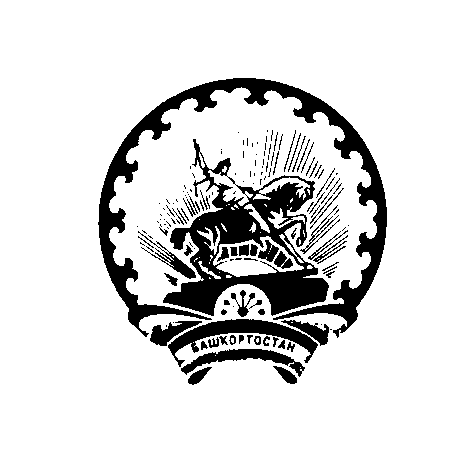 Совета сельского поселения Бишкаинский сельсовет муниципального района Аургазинский район  Республики БашкортостанОб утверждении Соглашения о передаче осуществления части полномочий по решению вопросов местного значения муниципального районаРуководствуясь статьями 14, 15 Федерального закона от 06.10.2003 №131-ФЗ «Об общих принципах организации местного самоуправления в Российской Федерации», Уставом сельского поселения Бишкаинский сельсовет муниципального района Аургазинский район Республики Башкортостан, Совет сельского поселения Бишкаинский сельсовет муниципального района Аургазинский район Республики Башкортостан решил:1. Утвердить Соглашениео передаче осуществления части полномочий по решению вопросов местного значения муниципального района Аургазинский район Республики Башкортостан между органами местного самоуправления  сельского поселения Бишкаинский Республики Башкортостан и органами местного самоуправления  муниципального района Аургазинский район Республики Башкортостан(прилагается).2.  Настоящее решение вступает в силу с 1 января 2022 года.3. Настоящее решение обнародовать в здании Администрации и разместить на официальном сайте сельского поселения Бишкаинский сельсовет муниципального района Аургазинский район Республики Башкортостан  «www.bishkain.ru».Глава сельского поселенияБишкаинский сельсовет                                                  В.А. Евстафьевс. Бишкаин27 декабря 2021 года№ 203Соглашениео передаче осуществления части полномочий по решению вопросов местного значения муниципального районас.Толбазы							23 декабря 2021 г.Администрация муниципального района Аургазинский район Республики Башкортостан, именуемая в дальнейшем «Район», в лице главы Администрации ШагаретдиноваАрсланаНазировича, действующего на основании Уставамуниципального района Аургазинский район Республики Башкортостан, с одной стороны и Администрация сельского поселения Бишкаинский сельсовет муниципального района Аургазинский район Республики Башкортостан, именуемая в дальнейшем «Поселение», в лице главы сельского поселения Евстафьева Владимира Александровича, действующего на основании Уставасельского поселения Бишкаинский сельсовет муниципального района Аургазинский район Республики Башкортостан, с другой стороны, совместно именуемые – «Стороны», во исполнение решения Совета муниципального района Аургазинский район Республики Башкортостан от30.11.2021 № 13/33 «О передаче осуществления части полномочий по решению вопросов местного значения муниципального района Аургазинский район Республики Башкортостан органами местного самоуправления сельского поселения Бишкаинский сельсовет муниципального района Аургазинский район Республики Башкортостан», решения Совета сельского поселения Бишкаинскийсельсовет муниципального района Аургазинский район Республики Башкортостан от 07.12.2021 № 185 «О приеме части полномочий по решению вопросов местного значения муниципального района Аургазинский район Республики Башкортостан органами местного самоуправления сельского поселения Бишкаинскийсельсовет муниципального района Аургазинский район Республики Башкортостан» заключили настоящее Соглашение о нижеследующем.1. Предмет Соглашения1.1. Предметом настоящего Соглашения является передача Районом Поселению осуществления части полномочий по решению вопроса местного значения органа местного самоуправления муниципального района, а именно:1) осуществление муниципального контроля на автомобильном транспорте и в дорожном хозяйстве в границах населенных пунктов поселения;2) разработка основных направлений инвестиционной политики в области развития автомобильных дорог местного значения;3) принятие решений об использовании на платной основе автомобильных дорог общего пользования местного значения, участков указанных автомобильных дорог и о прекращении такого использования;3.1) принятие решений о создании и об использовании на платной основе парковок (парковочных мест), расположенных на автомобильных дорогах общего пользования местного значения, и о прекращении такого использования;3.2) установление порядка создания и использования, в том числе на платной основе, парковок (парковочных мест), расположенных на автомобильных дорогах общего пользования местного значения;3.3) установление размера платы за пользование на платной основе парковками (парковочными местами), расположенными на автомобильных дорогах общего пользования местного значения;4) определение методики расчета и максимального размера платы за проезд транспортных средств по платным автомобильным дорогам общего пользования местного значения, платным участкам указанных автомобильных дорог, за пользование на платной основе парковками (парковочными местами), расположенными на автомобильных дорогах общего пользования местного значения;5) осуществление дорожной деятельности в отношении автомобильных дорог местного значения;6) определение размера вреда, причиняемого транспортными средствами, осуществляющими перевозки тяжеловесных грузов, при движении по автомобильным дорогам общего пользования местного значения;7) установление стоимости и перечня услуг по присоединению объектов дорожного сервиса к автомобильным дорогам общего пользования местного значения;8) использование автомобильных дорог при организации и проведении мероприятий по гражданской обороне, мобилизационной подготовке в соответствии с законодательством Российской Федерации, ликвидация последствий чрезвычайных ситуаций на автомобильных дорогах в соответствии с законодательством Российской Федерации в области защиты населения и территорий от чрезвычайных ситуаций;9) информационное обеспечение пользователей автомобильными дорогами общего пользования местного значения.2. Права и обязанности Сторон2.1. В целях реализации настоящего Соглашения Район обязан:2.1.1. Предусматривать в бюджете муниципального района Аургазинский район Республики Башкортостан на очередной финансовый год и плановый период расходы на предоставление межбюджетных трансфертов для осуществления переданных полномочий в очередном финансовом году и плановом периоде.2.1.2. Передавать Поселению в порядке, установленном настоящим Соглашением финансовые средства на реализацию переданных полномочий.2.1.3. По запросу Поселения своевременно и в полном объеме предоставлять информацию в целях реализации Поселением переданных полномочий.2.1.4. Осуществлять контроль за осуществлением Поселением переданных полномочий, а также за целевым использованием предоставленных финансовых средств для реализации переданных полномочий.2.1.5. Требовать возврата предоставленных финансовых средств на осуществление переданных полномочий в случаях их нецелевого использования Поселением, а также неисполнения Поселением переданных полномочий.2.1.6. Взыскивать в установленном законом порядке использованные не по назначению средства, предоставленные на осуществление полномочий, предусмотренных статьей 1.1 настоящего Соглашения.2.2. В целях реализации настоящего соглашения Район вправе:2.2.1. Участвовать в совещаниях, проводимых Поселением по вопросам реализации переданных полномочий.2.2.2. Вносить предложения и рекомендации по повышению эффективности реализации переданных полномочий.2.3. В целях реализации настоящего Соглашения Поселение обязано:2.3.1. Своевременно, качественно, добросовестно и в полном объеме выполнять обязательства по осуществлению переданных полномочий, указанных в пункте 1.1 настоящего Соглашения, в соответствии с законодательством Российской Федерации, законодательством Республики Башкортостан и настоящим соглашением с учетом потребностей и интересов муниципального района Аургазинский район за счет финансовых средств, предоставляемых Районом, а также дополнительно использовать собственные материальные ресурсы и финансовые средства.2.3.2. Представлять документы и иную информацию, связанную с выполнением переданных полномочий, не позднее 15 дней со дня получения письменного запроса.2.3.3. Обеспечивать условия для беспрепятственного проведения Районом проверок осуществления переданных полномочий и использования предоставленных финансовых средств.2.4. В целях реализации настоящего соглашения Поселение вправе:2.4.1. Запрашивать у Района информацию, необходимую для реализации переданных полномочий.2.4.2. Предоставлять Району предложения по ежегодному объему финансовых средств, предоставляемых бюджету сельского поселения Бишкаинскийсельсовет муниципального района Аургазинский район Республики Башкортостан для осуществления переданных полномочий.3. Порядок определения ежегодного объема межбюджетных трансфертов 3.1. Финансовые средства для реализации переданных полномочий предоставляются Районом Поселению в форме иных межбюджетных трансфертов.3.2. Объем иных межбюджетных трансфертов, необходимых для осуществления передаваемых полномочий Поселению определяется решением Совета муниципального района Аургазинский район Республики Башкортостан в соответствии с Методикой расчета нормативов расходов в сфере дорожной деятельности в отношении автомобильных дорог общего пользования местного значения, применяемых при расчетах межбюджетных трансфертов, утвержденной решением Совета муниципального района Аургазинский район Республики Башкортостан от 24 декабря 2014 года № 24/8.3.3. Финансовые средства, передаваемые Поселению на реализацию переданных полномочий, носят целевой характер и не могут быть использованы на другие цели.3.4. В случае нецелевого использования Поселением финансовых средств, если данный факт установлен уполномоченными контрольными органами, финансовые средства подлежат возврату в бюджет Района по его требованию.4. Срок действия Соглашения4.1. Настоящее Соглашение вступает в силу с 01 января 2022 года и действует по 31 декабря 2022 года.5. Основания и порядок прекращения Соглашения5.1. Действие настоящего Соглашения прекращается по истечении срока его действия.5.2. Настоящее Соглашение может быть прекращено, в том числе досрочно:	по соглашению Сторон;	в одностороннем порядке без обращения в суд, в случае изменения федерального законодательства, в связи с которым реализация переданных полномочий становится невозможной;	в случае установления факта нарушения Поселением осуществления переданных полномочий.5.3. Уведомление о расторжении настоящего Соглашения в одностороннем порядке направляется другой Стороне в письменном виде. Соглашение считается расторгнутым по истечении 30 дней с даты направления указанного уведомления.5.4. При прекращении настоящего Соглашения, в том числе досрочном, неиспользованные финансовые средства подлежат возврату Поселением в бюджет Района.6. Ответственность Сторон6.1. Стороны несут ответственность за ненадлежащее исполнение обязанностей, предусмотренных настоящим Соглашением, в соответствии с законодательством.6.2. В случае просрочки перечисления иных межбюджетных трансфертов, Район уплачивает Поселению проценты в размере 1/300 ставки рефинансирования Банка России от не перечисленных в срок сумм.6.3. В случае несвоевременного и (или) неполного исполнения обязательств настоящего Соглашения, Поселение уплачивает Району неустойку в размере 0,1% от объема межбюджетных трансфертов, предусмотренных статьей 3.2. настоящего Соглашения.7. Порядок разрешения споров7.1. Все разногласия между Сторонами разрешаются путем переговоров.7.2. В случае невозможности урегулирования разногласий путем переговоров, спор решается в судебном порядке в соответствии с законодательством Российской Федерации.8. Заключительные условия8.1. Все изменения и дополнения в настоящее Соглашение вносятся по взаимному согласию Сторон и оформляются дополнительными Соглашениями в письменной форме, подписанными Сторонами.	По всем вопросам, не урегулированным настоящим соглашением, стороны Соглашения руководствуются действующим законодательством.8.2. Настоящее Соглашение составлено в двух экземплярах, имеющих одинаковую юридическую силу, по одному экземпляру для каждой из Сторон.9. Подписи СторонБашkортостан РеспубликаhыАуырғазы районы муниципаль районыныn Бишkайын ауыл советы ауыл билeмehе СоветыСовет Сельского поселения    Бишкаинский сельсовет муниципального района Аургазинский район     Республики БашкортостанУТВЕРЖДЕНОрешением Совета муниципального района Аургазинский район Республики Башкортостан от 23.12.2021 № 15/16и решением Совета сельского поселения Бишкаинский сельсовет муниципального района Аургазинский район Республики Башкортостан от 27.12.2021 № 203Администрациямуниципального района Аургазинский районРеспублики БашкортостанГлава Администрации муниципального района Аургазинский районРеспублики Башкортостан _____________ / А.Н. ШагаретдиновАдминистрация сельского поселенияБишкаинский сельсовет муниципального района Аургазинский район Республики БашкортостанГлава сельского поселения Бишкаинский сельсовет муниципального района Аургазинский район Республики Башкортостан____________/ В.А. Евстафьев